Tattaran koulun tasa-arvokyselyn vastaukset                               (marraskuu 2022)Tattaran koulussa opetusta annetaan sukupuolesta, uskonnosta ja etnisestä taustasta riippumatta tasa-arvoisesti perusopetuksen 1.-6. luokan oppilaille, Kaikkien opetusryhmien opetus tapahtuu sekaryhmissä.Kaikkien hyväksyminen on yksi tasa-arvoisen oppimisympäristön perusedellytys. Kaikilla on oltava mahdollisuus olla oma itsensä. Koulussa kohdellaan kaikkia tasapuolisesti ja oikeudenmukaisesti koulupäivän aikana kaikissa tilanteissa. Tasa‐arvoisessa ja yhdenvertaisessa koulussa ei saa esiintyä syrjintää sukupuolen tai muun henkilöön liittyvän syyn, kuten iän, alkuperän, kielen, uskonnon, vakaumuksen, mielipiteen, seksuaalisen suuntautumisen, terveydentilan tai vammaisuuden perusteella.Tasa-arvon ylläpitäminen ja edistäminen on jokaisen Tattaran koulussa opiskelevan ja työskentelevän velvollisuusKoulun pelastussuunnitelmassa on annettu turvallisuuteen liittyvät ohjeet ja toimintamalli mahdollisia väkivalta-, kiusaamis- ja häirintätapauksia varten.Suunnitelman toteutumista arvioidaan kolmen vuoden välein tekemällä oppilaille tasa-arvokysely. Seuraava kysely tehdään marraskuussa 2025.Vastaukset 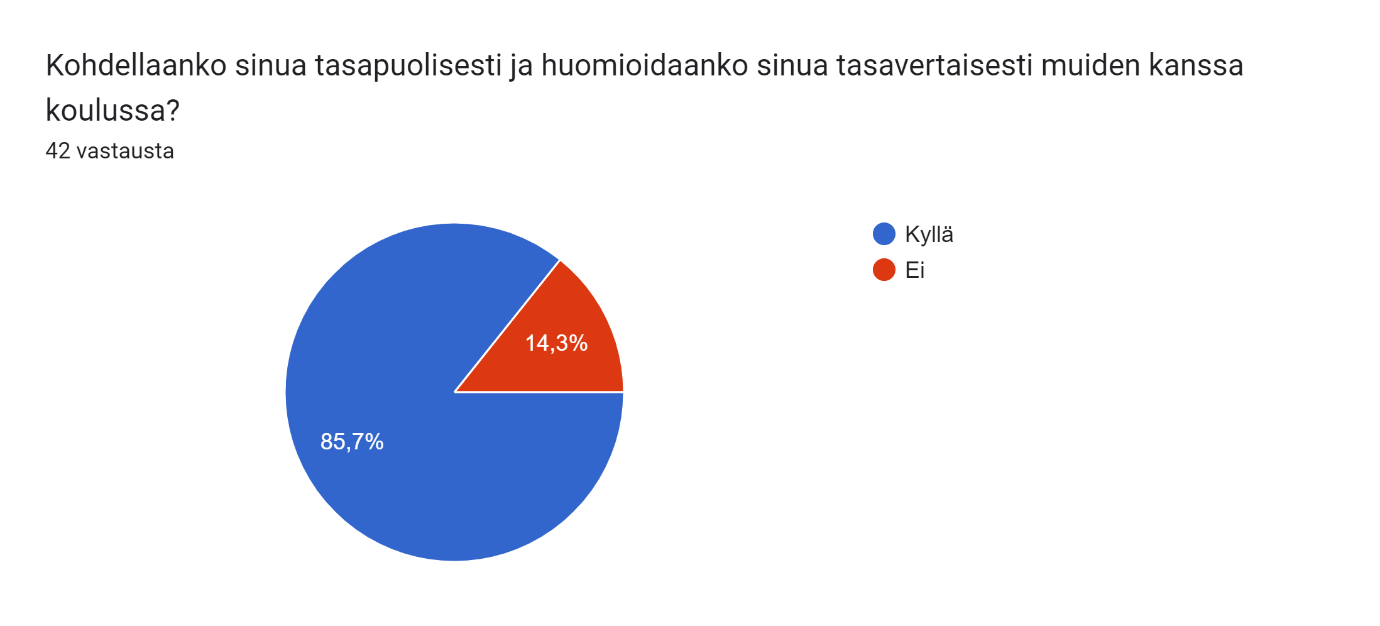 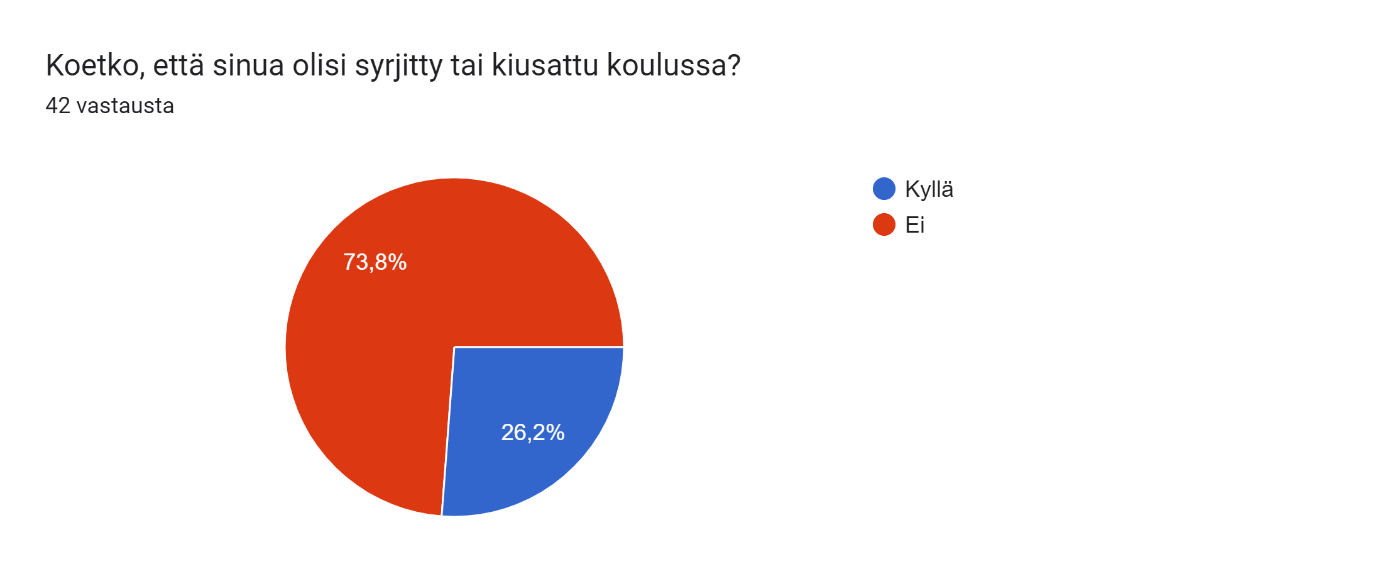 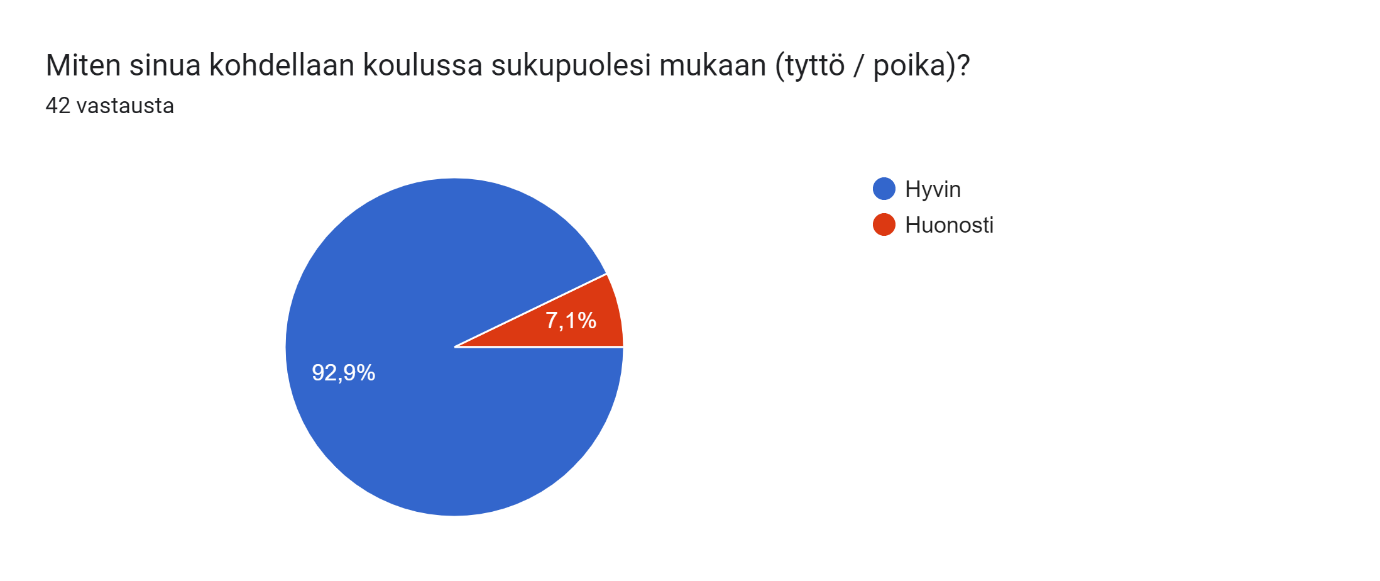 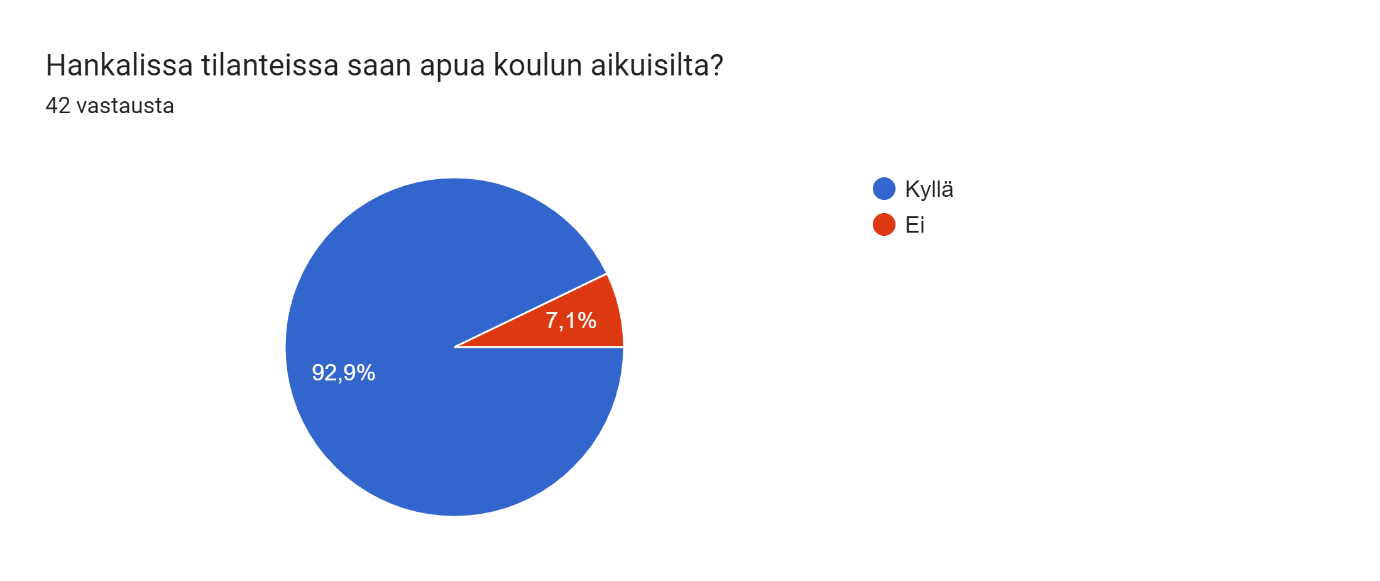 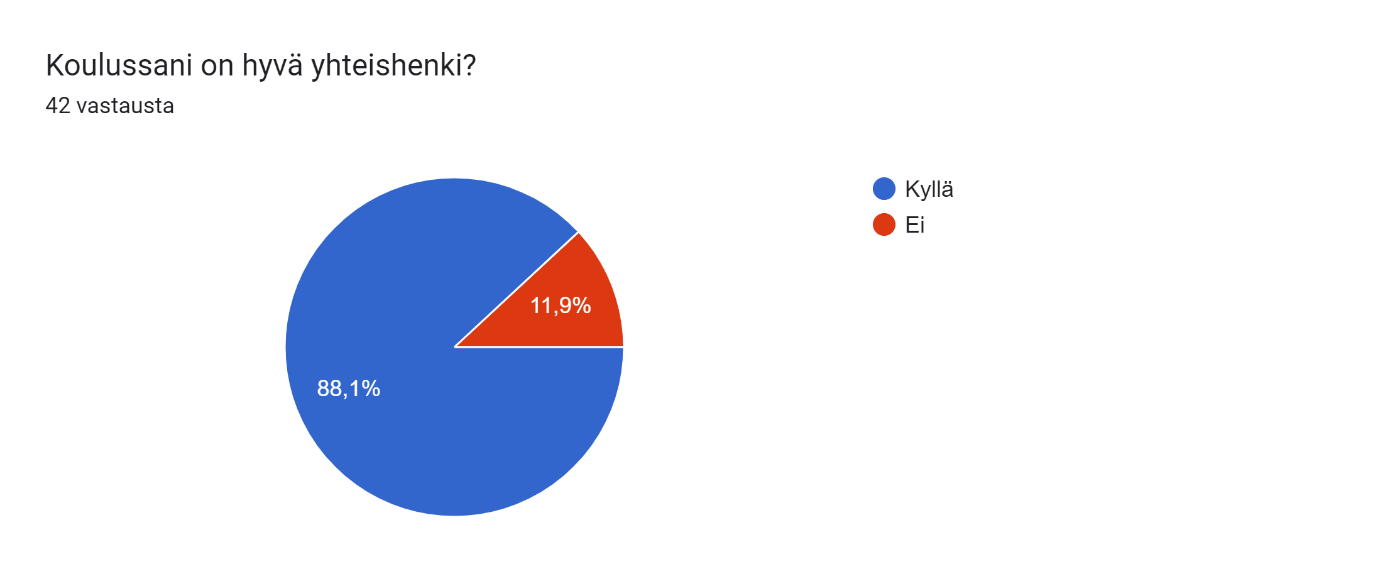 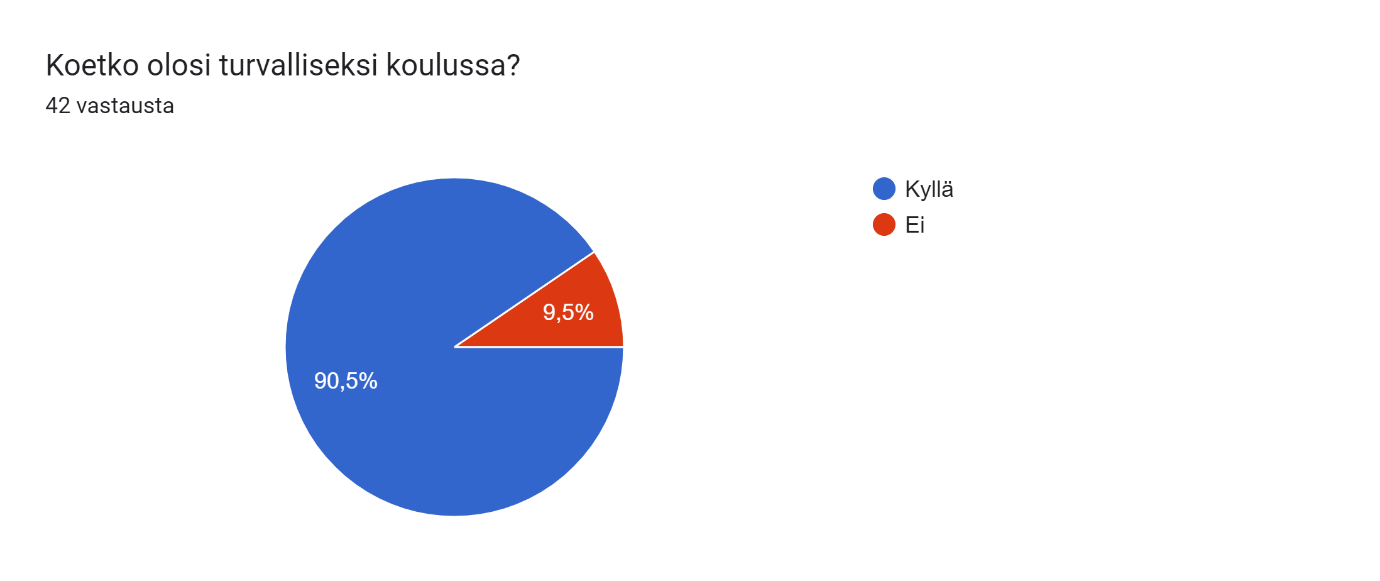 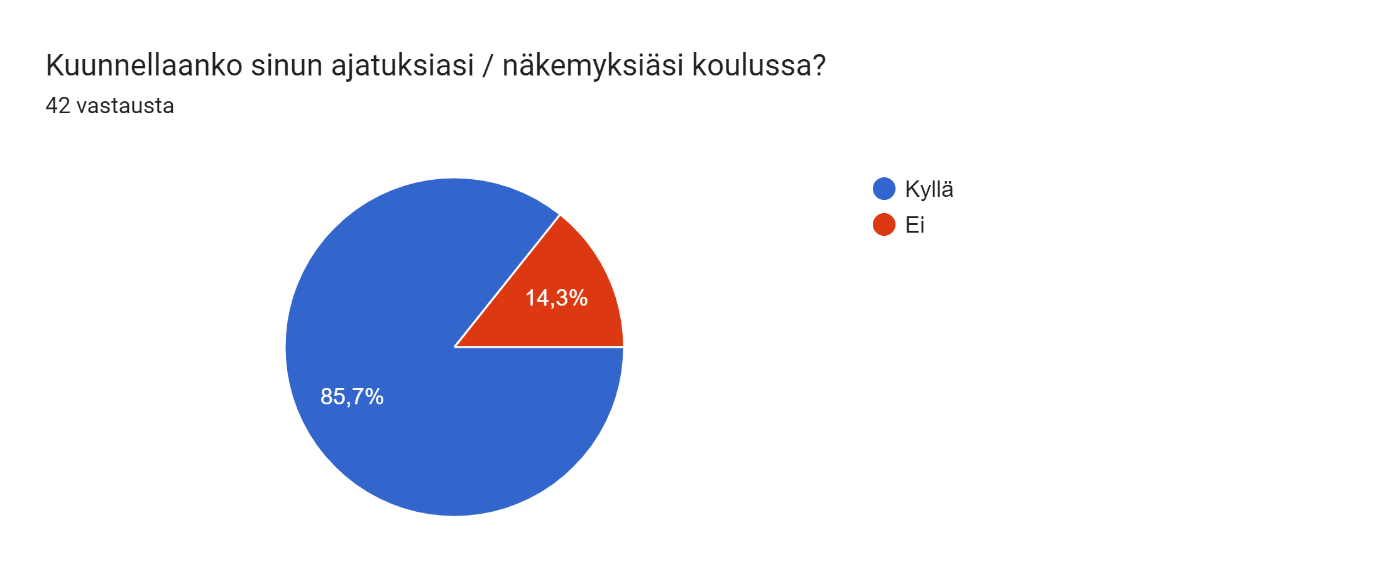 